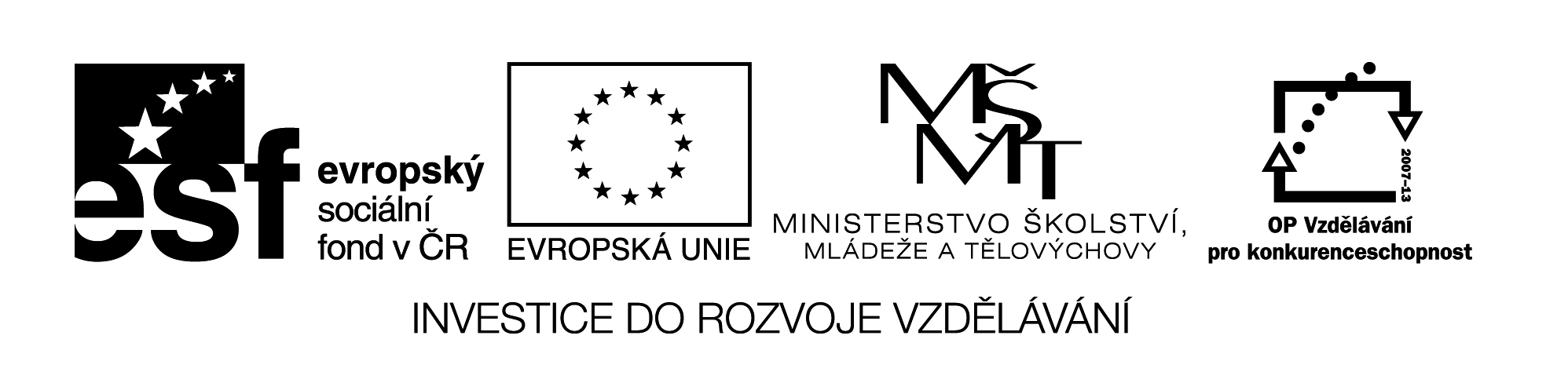 Bezhotovostní platby = převod peněžních prostředků mezi plátcem a příjemcem prostřednictvím peněžního ústavu.

Vyplň tabulku:V tajence najdeš příklad finanční instituce, vymyslíš alespoň další dva?

Jak funguje bezhotovostní platební styk? Seřaď jednotlivé kroky ve správném pořadí do připravených kolonek:
banka příjemce platby, příkaz k úhradě zadává plátce, plátce (klient banky), ČNB, plátce (klient banky), banka plátceKaždá banka potřebuje pro svoji činnost licenci, kterou vydává Česká národní banka. Popiš činnost některých typů obchodních bank:
spořitelny
stavební spořitelny
hypoteční banky
Obchody bank mohou být:aktivní (úvěry) pasivní (vklady, vedení účtů, vydávání platebních karet)
Jednotlivé pojmy vysvětli.
Existuje také nebankovní sektor = nabízejí stejné nebo podobné služby jako banky (bod 5), ale nemají licenci. 
POZOR!! POKUD VYUŽIJETE NABÍDKU PRODUKTŮ NABÍZENÝCH TĚMITO SPOLEČNOSTMI, JE TO VŽDY BEZ ZÁRUKY.Identifikace vzdělávacího materiáluVY_62_INOVACE_FG.9.r.10                       EU OP VKŠkola, adresaZŠ Smetanova 1509, PřeloučAutorMgr. Blanka ProkopováObdobí tvorby VMlistopad 2012Ročník9.PředmětFinanční gramotnostNázev, anotaceBankovní sektorŽáci se učí porozumět fungování bankovního sektoru a pravidlům, která zde musí být dodržována.plátcepříjemcebankaplatidloplatidlo€€zlomek platidla na Slovenskuzlomek platidla na Slovenskubezhotovostní peníze v cizí měněbezhotovostní peníze v cizí měněosoba, které dlužímosoba, které dlužímvlastníkvlastníkpříjmení osoby na bankovce 2000 Kčosoba, která si něco půjčilakřestní jméno osoby na bankovce 1000 Kčkřestní jméno osoby na bankovce 1000 Kčkřestní jméno osoby na bankovce 1000 Kčkřestní jméno osoby na bankovce 1000 Kčkřestní jméno osoby na bankovce 1000 Kčkřestní jméno osoby na bankovce 1000 Kčodměna za to, že jsme někomu něco půjčiliodměna za to, že jsme někomu něco půjčiliodměna za to, že jsme někomu něco půjčiliodměna za to, že jsme někomu něco půjčilikřestní jméno osoby na bankovce 500 Kčkřestní jméno osoby na bankovce 500 Kčjistinajistina